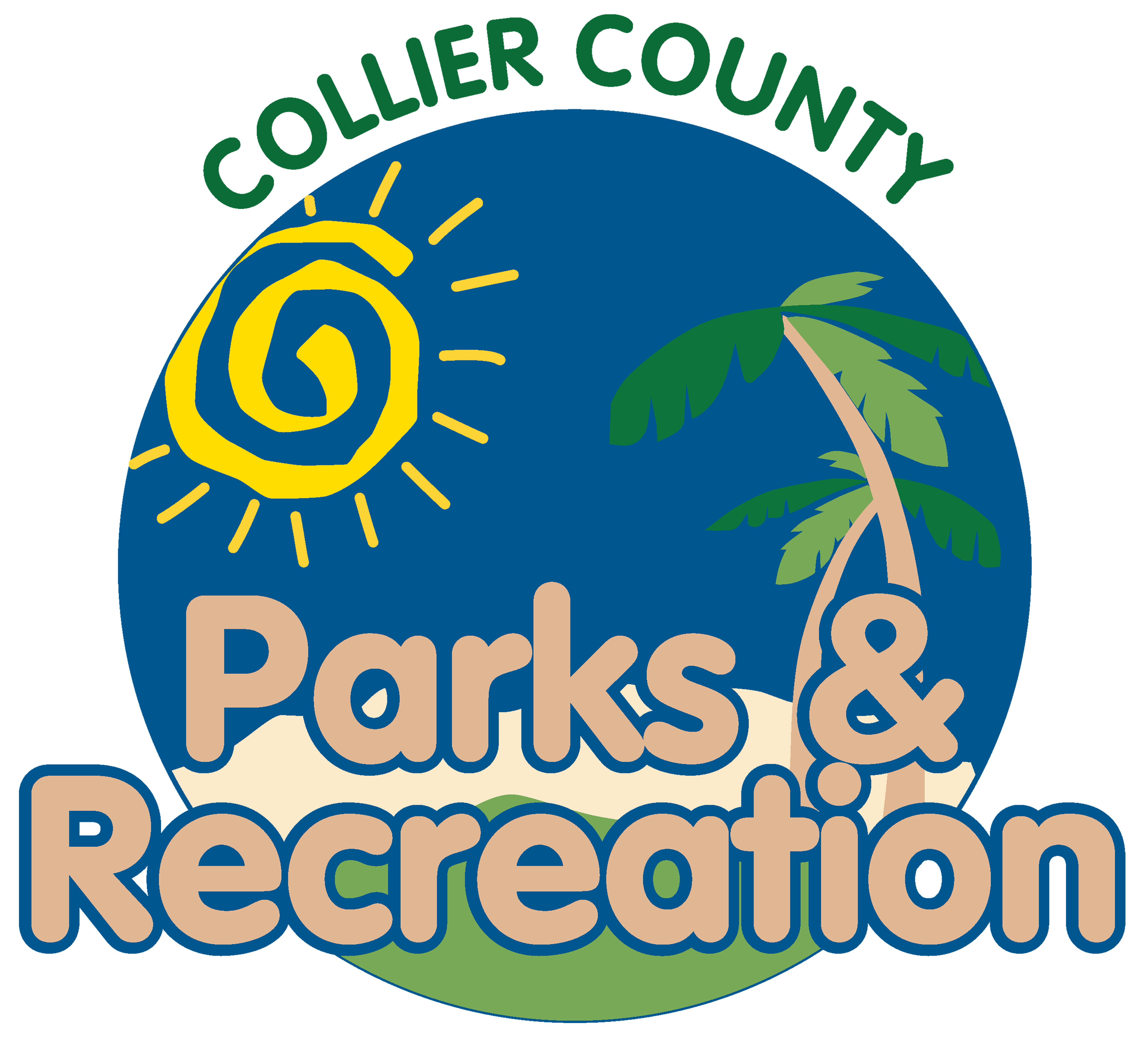 Parks & Recreation Advisory Boardmeeting agendaPledge of Allegiance and InvocationApproval of the Agendanew businessAdvisory Board VacanciesCapital Projects UpdateNaples Grande Second Amendment DraftManager Updatesdirector highlightsNorth Collier Regional Park - Administration15000 Livingston Road Naples, Florida 34109